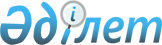 Солтүстік Қазақстан облысы Шал ақын ауданы мәслихатының 2014 жылғы 3 ақпандағы № 25/12 "Солтүстік Қазақстан облысы Шал ақын ауданының Сергеевка қаласында бөлек жергілікті қоғамдастық жиындарын өткізудің Қағидаларын және жергілікті қоғамдастық жиындарына қатысатын қала тұрғындары өкілдерінің сандық құрамын бекіту туралы" шешіміне өзгеріс енгізу туралы
					
			Күшін жойған
			
			
		
					Солтүстік Қазақстан облысы Шал ақын ауданы мәслихатының 2021 жылғы 15 қаңтардағы № 1/9 шешімі. Солтүстік Қазақстан облысының Әділет департаментінде 2021 жылғы 19 қаңтарда № 7090 болып тіркелді. Күші жойылды - Солтүстік Қазақстан облысы Шал ақын ауданы мәслихатының 2022 жылғы 17 наурыздағы № 19/9 шешімімен
      Ескерту. Күші жойылды - Солтүстік Қазақстан облысы Шал ақын ауданы мәслихатының 17.03.2022 № 19/9 (алғашқы ресми жарияланған күнінен кейін күнтізбелік он күн өткен соң қолданысқа енгізіледі) шешімімен.
      Қазақстан Республикасының 2001 жылғы 23 қаңтардағы "Қазақстан Республикасындағы жергілікті мемлекеттік басқару және өзін-өзі басқару туралы" Заңының 39-3-бабы 6-тармағына, Қазақстан Республикасының 2016 жылғы 6 сәуірдегі "Құқықтық актілер туралы" Заңының 26-бабына сәйкес Солтүстік Қазақстан облысы Шал ақын ауданының мәслихаты ШЕШІМ ҚАБЫЛДАДЫ:
      1. Солтүстік Қазақстан облысы Шал ақын ауданы мәслихатының "Солтүстік Қазақстан облысы Шал ақын ауданының Сергеевка қаласында бөлек жергілікті қоғамдастық жиындарын өткізудің Қағидаларын және жергілікті қоғамдастық жиындарына қатысатын қала тұрғындары өкілдерінің сандық құрамын бекіту туралы" 2014 жылғы 3 ақпандағы № 25/12 шешіміне (2014 жылғы 21 наурызда "Бірінші сөз", "Первое слово" аудандық газеттерінде жарияланған, Нормативтік құқықтық актілерді мемлекеттік тіркеу тізілімінде № 2598 болып тіркелген) келесі өзгеріс енгізілсін:
      көрсетілген шешімнің қосымшасы осы шешімнің қосымшасына сәйкес жаңа редакцияда жазылсын. 
      2. Осы шешім оның алғашқы ресми жарияланған күнінен кейін күнтізбелік он күн өткен соң қолданысқа енгізіледі. Солтүстік Қазақстан облысы Шал ақын ауданы Сергеевка қаласының жергілікті қоғамдастық жиындарына қатысатын қала тұрғындары өкілдерінің сандық құрамы
					© 2012. Қазақстан Республикасы Әділет министрлігінің «Қазақстан Республикасының Заңнама және құқықтық ақпарат институты» ШЖҚ РМК
				
      Солтүстік Қазақстан облысыШал ақын ауданы мәслихатысессиясының төрағасы

С. Окунев

      Солтүстік Қазақстан облысыШал ақын ауданы мәслихатыныңхатшысы

О. Амрин
Солтүстік Қазақстан облысыШал ақын ауданы мәслихатының2021 жылғы 15 қаңтардағы№ 1/9 шешімінеқосымшаСолтүстік Қазақстан облысыШал ақын ауданы мәслихатының2014 жылғы 3 ақпандағы№ 25/12 шешімінеқосымша
№
Көшенің атауы
Солтүстік Қазақстан облысы Шал ақын ауданы Сергеевка қаласының жергілікті қоғамдастық жиындарына қатысатын қала тұрғындары өкілдерінің саны (адам)
1
Абай көшесі
10
2
Автомобилистер көшесі
2
3
Алексей Брагин атындағы көше
4
4
Ахметбеков көшесі
4
5
Бейбітшілік көшесі
31
6
Бөкетов көшесі
23
7
Гагарин көшесі
6
8
Ғалым Қадыралин атындағы көше
7
9
Герольд Бельгер атындағы көше
1
10
Гидростроительдер көшесі
5
11
Д. Шопанов көшесі
9
12
Дружба көшесі
16
13
Ермек Қонарбаев атындағы көше
4
14
Есіл көшесі
4
15
Есім Шайкин атындағы көше
14
16
Желтоқсан көшесі
10
17
Западная көшесі
11
18
Заводская көшесі
4
19
Зеленая көшесі
2
20
Индустриальная көшесі
10
21
Қазақстан көшесі
2
22
Космонавтов көшесі
1
23
Котов көшесі
11
24
Красин көшесі
5
25
Крестьянская көшесі
1
26
Крымская көшесі
2
27
Луговая көшесі
4
28
Малдыбаев көшесі
10
29
Молодежная көшесі
15
30
Набережная көшесі
14
31
Наурыз көшесі
3
32
Новая көшесі
4
33
Овражная көшесі
6
34
Павел Гончар көшесі
25
35
Победа көшесі
7
36
Полевая көшесі
10
37
Промышленная көшесі
1
38
Рябиновая көшесі
1
39
С. Мұқанов көшесі
10
40
Садовая көшесі
12
41
Солнечная көшесі
6
42
Спортивная көшесі
2
43
Степная көшесі
3
44
Столичная көшесі
2
45
Строительная көшесі
10
46
Урожайная көшесі
1
47
Цветочная көшесі
3
48
Шал ақын көшесі
2
49
Школьная көшесі
10
50
Шухов көшесі
10
51
Ыбыраев көшесі
15
52
Энергетиков көшесі
7
53
Энтузиастов көшесі
12
54
Юбилейная көшесі
12